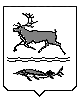 МУНИЦИПАЛЬНОЕ ОБРАЗОВАНИЕ СЕЛЬСКОЕ ПОСЕЛЕНИЕ КАРАУЛТАЙМЫРСКОГО ДОЛГАНО-НЕНЕЦКОГО МУНИЦИПАЛЬНОГО РАЙОНА Красноярского краяКАРАУЛЬСКИЙ СеЛЬСКИЙ СОВЕТ ДЕПУТАТОВРЕШЕНИЕ от «23» июня 2022 г.								       № 1172О прекращении полномочий избирательной комиссии муниципального образования сельское поселение Караул ТаймырскогоДолгано-Ненецкого муниципального района Красноярского краяВ соответствии с частью 14 статьи 9 Федерального закона от 14 марта 2022 года    № 60-ФЗ "О внесении изменений в отдельные законодательные акты Российской Федерации", Уставом муниципального образования сельское поселение Караул Таймырского Долгано-Ненецкого муниципального района Красноярского края, Караульский сельский Совет депутатовРЕШИЛ:1. Прекратить полномочия избирательной комиссии муниципального образования сельское поселение Караул Таймырского Долгано-Ненецкого муниципального района Красноярского края.	2. Признать утратившим силу Решение Караульского сельского Совета депутатов от 05 апреля 2019 года №988  "О назначении членов Избирательной комиссии  муниципального образования «Сельское поселение Караул»"	3. Направить настоящее Решение в Избирательную комиссию Красноярского края.4. Опубликовать настоящее Решение в информационном вестнике «Усть-Енисеец» и разместить на официальном сайте сельского поселения Караул Таймырского Долгано-Ненецкого муниципального района Красноярского края.5. Настоящее Решение вступает в силу после его официального опубликования. Председатель Караульскогосельского Совета депутатов__________________Д.В. РудникВременно исполняющая полномочия Главы сельского поселения Караул _______________  Н.Б. Гурина